Сумська міська радаВиконавчий комітетРІШЕННЯЗ метою забезпечення санітарної очистки міста та встановлення єдиних підходів до показників нормування надання послуг з вивезення великогабаритних та ремонтних побутових відходів для житлових будинків 
м. Суми, враховуючи звіт ТОВ «Український науково-дослідний інститут з розробки та впровадження комунальних програм та проектів» про виконання науково-дослідної роботи за темою «Визначення норм надання послуг з вивезення великогабаритних та ремонтних побутових відходів для житлових будинків м. Суми», лист ТОВ «А-МУССОН» від 09.01.2018 № 10, відповідно до Закону України «Про відходи», Постанови Кабінету Міністрів України від 10.12.2008 № 1070 «Про затвердження Правил надання послуг з вивезення побутових відходів», керуючись частиною першою статті 52 Закону України «Про місцеве самоврядування в Україні»,  виконавчий комітет Сумської міської радиВИРІШИВ:1. Внести зміни до рішення  виконавчого комітету Сумської міської ради від 19.11.2013 №591 «Про затвердження норм надання послуг з вивезення твердих побутових відходів в місті Суми»(зі змінами), виклавши пункт 1 рішення наступного змісту: «1. Затвердити норми надання послуг для:багатоквартирних житлових будинків з наявністю усіх видів благоустрою:з вивезення твердих побутових відходів – 2,27 м3/ рік на одну людину;великогабаритних відходів – 0,23 м3/ рік на одну людину; ремонтних відходів – 0.078 м3/ рік на одну людину;одноквартирних будинків з наявністю усіх видів благоустрою:з вивезення твердих побутових відходів – 1,92 м3/ рік на одну людину; великогабаритних відходів – 0,23 м3/ рік на одну людину; ремонтних відходів – 0.078 м3/ рік на одну людину.»2. Рішення набирає чинності з моменту його прийняття. Міський голова 									О.М. ЛисенкоОлійник О. С. Надіслати: Яременко Г. І., Олійник О.С., Міхеєнко Р.В.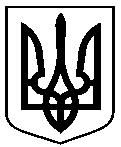 Проект оприлюднено« ____» _________2018р.від                          №   Про внесення змін до рішення виконавчого комітету Сумської міської радивід 19.11.2013 №591 «Про затвердження норм надання послуг з вивезення твердих побутових відходів в місті Суми» (зі змінами)